KARTA PRZEDMIOTUUwaga: student otrzymuje ocenę powyżej dostatecznej, jeżeli uzyskane efekty kształcenia przekraczają wymagane minimum.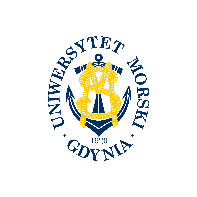 UNIWERSYTET MORSKI W GDYNIWydział Zarządzania i Nauk o Jakości 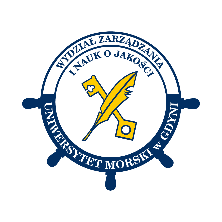 Kod przedmiotuNazwa przedmiotuw jęz. polskimZARZĄDZANIE PROCESAMI I JAKOŚCIĄ USŁUGKod przedmiotuNazwa przedmiotuw jęz. angielskimPROCESS AND SERVICE QUALITY MANAGEMENTKierunekZarządzanieSpecjalnośćPrzedmiot kierunkowyPoziom kształceniaStudia pierwszego stopniaForma studiówniestacjonarneProfil kształceniaogólnoakademickiStatus przedmiotuwybieralnyRygorZaliczenie z ocenąSemestr studiówLiczba punktów ECTSLiczba godzin w tygodniuLiczba godzin w tygodniuLiczba godzin w tygodniuLiczba godzin w tygodniuLiczba godzin w semestrzeLiczba godzin w semestrzeLiczba godzin w semestrzeLiczba godzin w semestrzeSemestr studiówLiczba punktów ECTSWCLPWCLPIII29Razem w czasie studiówRazem w czasie studiówRazem w czasie studiówRazem w czasie studiówRazem w czasie studiówRazem w czasie studiów9999Wymagania w zakresie wiedzy, umiejętności i innych kompetencjiWiedza z zakresu przedmiotu „Nauki o organizacji”Cele przedmiotuZapoznać studenta z pojęciami związanymi z zarządzaniem procesami oraz jakością usług we współczesnych organizacjach.Osiągane efekty uczenia się dla przedmiotu (EKP)Osiągane efekty uczenia się dla przedmiotu (EKP)Osiągane efekty uczenia się dla przedmiotu (EKP)SymbolPo zakończeniu przedmiotu student:Odniesienie do kierunkowych efektów uczenia sięEKP_01Zna zakres i przedmiot zarządzania procesami oraz jakością usług w odniesieniu do nauk o zarządzaniu i jakości oraz innych dziedzin naukiNK_W01, NK_W02EKP_02Zna i potrafi zidentyfikować nowoczesne metody zarządzania procesami oraz jakością usług w zakresie problematyki dojrzałości procesowej i konieczności ciągłego doskonalenia procesów w organizacjiNK_W01, NK_W02, NK_W04, NK_W07, NK_U06, NK_U07EKP_03Zna i dostrzega różnice pomiędzy różnymi stopniami wdrożenia podejścia procesowego w organizacjach NK_W04, NK_W07, NK_U03, NK_U06, NK_U07Treści programoweLiczba godzinLiczba godzinLiczba godzinLiczba godzinOdniesienie do EKPTreści programoweWCLPOdniesienie do EKPWspółczesne organizacje – czynniki je kształtujące, ich parametry oraz zasady budowania. Wprowadzenie do zarządzania procesami w organizacji.2EKP_01Podejście procesowe w zarządzaniu organizacjami – identyfikacja, klasyfikacja i pomiar procesów1,5EKP_01, EKP_02Jakość i jakość usług – identyfikacja i pomiar w odniesieniu do efektywnego zarządzania przedsiębiorstwem1,5EKP_01, EKP_02Rola procesów oraz jakości usług w kształtowaniu konkurencyjności przedsiębiorstw1EKP_02, EKP_03Istota i modele dojrzałości procesowej w organizacjach1EKP_03Organizacja procesowa – koncepcje, etapy ewolucji i modele struktur1EKP_01, EKP_02, EKP_03Zarządzanie jakością usług w organizacjach procesowych1EKP_01, EKP_02, EKP_03Łącznie godzin9Metody weryfikacji efektów uczenia się dla przedmiotuMetody weryfikacji efektów uczenia się dla przedmiotuMetody weryfikacji efektów uczenia się dla przedmiotuMetody weryfikacji efektów uczenia się dla przedmiotuMetody weryfikacji efektów uczenia się dla przedmiotuMetody weryfikacji efektów uczenia się dla przedmiotuMetody weryfikacji efektów uczenia się dla przedmiotuMetody weryfikacji efektów uczenia się dla przedmiotuMetody weryfikacji efektów uczenia się dla przedmiotuMetody weryfikacji efektów uczenia się dla przedmiotuSymbol EKPTestEgzamin ustnyEgzamin pisemnyKolokwiumSprawozdanieProjektPrezentacjaZaliczenie praktyczneInneEKP_1XEKP_2XEKP_3XKryteria zaliczenia przedmiotuTest z treści omawianych na wykładzieNakład pracy studentaNakład pracy studentaNakład pracy studentaNakład pracy studentaNakład pracy studentaNakład pracy studentaForma aktywnościSzacunkowa liczba godzin przeznaczona na zrealizowanie aktywnościSzacunkowa liczba godzin przeznaczona na zrealizowanie aktywnościSzacunkowa liczba godzin przeznaczona na zrealizowanie aktywnościSzacunkowa liczba godzin przeznaczona na zrealizowanie aktywnościSzacunkowa liczba godzin przeznaczona na zrealizowanie aktywnościForma aktywnościWCLLPGodziny kontaktowe9Czytanie literatury24Przygotowanie do zajęć ćwiczeniowych, laboratoryjnych, projektowychPrzygotowanie do egzaminu, zaliczenia15Opracowanie dokumentacji projektu/sprawozdaniaUczestnictwo w zaliczeniach i egzaminach2Udział w konsultacjach 3Łącznie godzin54Sumaryczna liczba godzin dla przedmiotu5454545454Sumaryczna liczba punktów ECTS dla przedmiotu22222Liczba godzinLiczba godzinLiczba godzinECTSECTSObciążenie studenta związane z zajęciami praktycznymiObciążenie studenta na zajęciach wymagających bezpośredniego udziału nauczycieli akademickich14141411Literatura podstawowaBielski M., Podstawy teorii organizacji i zarządzania, wyd. C.H. Beck, Warszawa 2004Grajewski P., Organizacja procesowa – projektowanie i konfiguracja, PWE, Warszawa 2007Marek S., Białasiewicz M. (red.), Podstawy nauki o organizacji, PWE, Warszawa 2008Miller P., Systemowe zarządzanie jakością. Koncepcja systemu, ocena systemu, wspomaganie decyzji, Difin, Warszawa 2011Literatura uzupełniającaCharłampowicz J., Grzelakowski A.S., Maritime container terminal process maturity: a methodological approach and empirical evidence, European Research Studies Journal, vol. 25, nr 2, 2022.Harmon P., Business Process Change. A business process management guide for managers and process professionals, wyd. 3., Elsevier, Nowy Jork, 2014PN-EN ISO 9000:2015 Systemy zarządzania jakością. Podstawy i terminologiaRöglinger M., Pöppelbuss J., Becker J., Maturity models in business process management, Business Process Management Journal, vol. 18, nr 2, 2012Sliż P., Organizacja procesowo-projektowa. Istota, modelowanie, pomiar dojrzałości, Difin, Warszawa, 2021Stoma M., Modele i metody pomiaru jakości usług, Q&R Polska Sp. z o.o., Lublin, 2012Urban W., Definicje jakości usług – różnice oraz ich przyczyny, Problemy Jakości, nr 3, 2007Urbaniak M., Zarządzanie jakością. Teoria i praktyka, wydawnictwo Difin, Warszawa, 2004Osoba odpowiedzialna za przedmiotOsoba odpowiedzialna za przedmiotDr Jędrzej CharłampowiczKLiSTPozostałe osoby prowadzące przedmiotPozostałe osoby prowadzące przedmiotDr Robert MarekKLiST